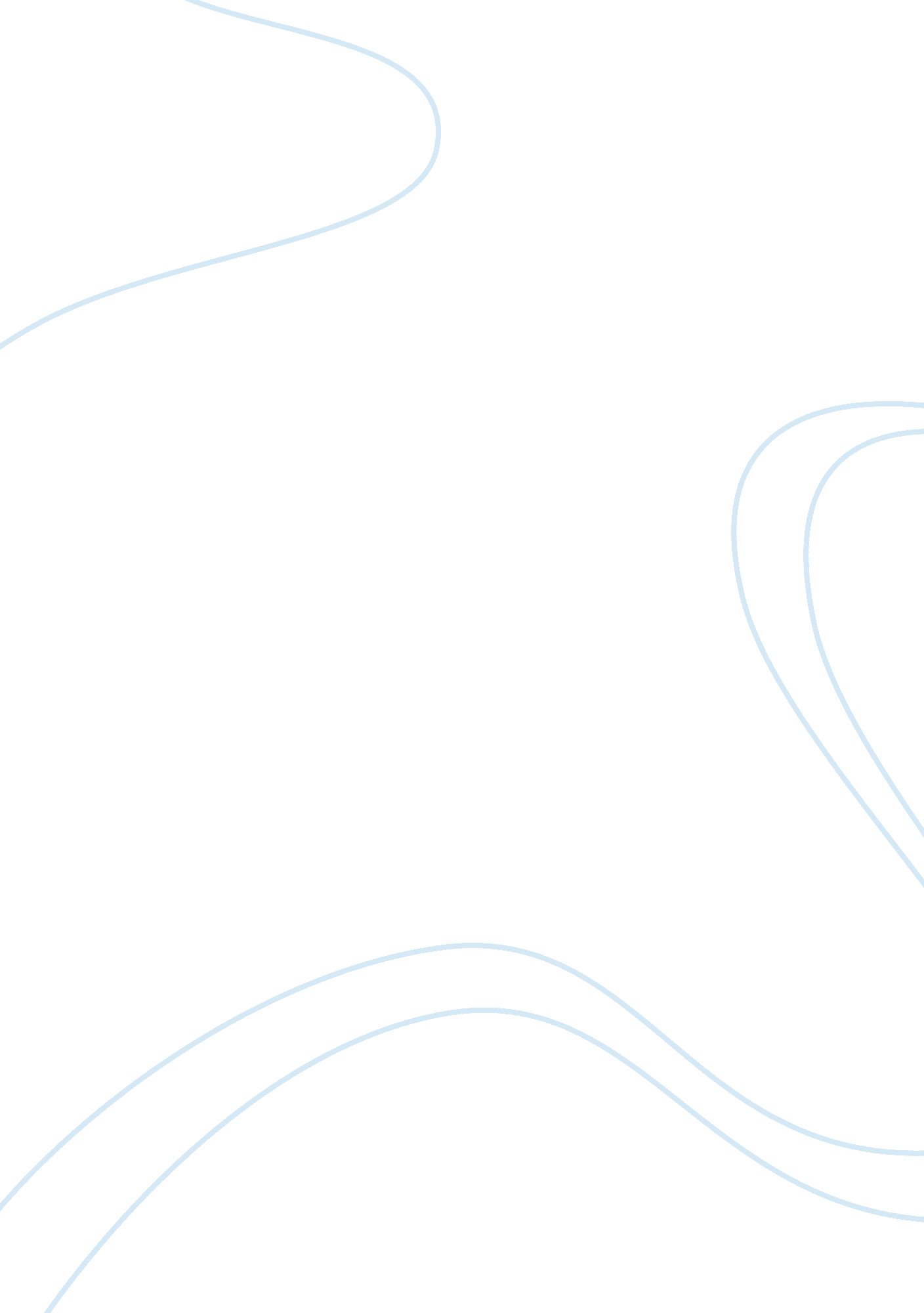 Lebron named gloria marie james gave birthBusiness, Career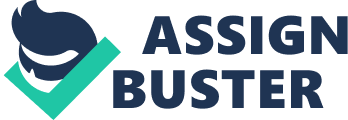 LeBron Raymone James NBA Accomplishments  On this day December 30th, 1984, a woman named Gloria Marie James gave birth to a 7lb baby boy. This babyeventfully bloomed into being an elite high school basketball player, who was oneof the youngest players drafted in 2003 by the Cleveland Cavaliers. Who mightthis phenom be you ask … Lebron Raymone James. As, soon as Lebron Raymone James enteredthe league everyone put a chip on his shoulder. But no, he wasn’t cocky orflashy. I mean, ok he was showing abilities no rookie has ever performed. Butyou couldn’t blame him for that. You can see that this kid from Akron, Ohio, was ready for what was coming. From the first preseason games, to the firstregular season game, he was projected to be great. As a 6’7, 210 pound athleticmonster. He was already recognized for something great. With much background ofa successful football player, he had natural instincts and heart. As, therookie of the year runner up and the youngest player at the time to average20. 0 pts. And 5. 9 assist per game. Soon became the first member of the ClevelandCavaliers and received the Rookie of the Year Award, being the youngest playerin history. LeBron James wasone of only three rookies toaverage 20 points per game during the 2003-04 seasons. Though, most already seen LeBron Jamesplay, many still doubted him. With his ‘ sophomore” year approaching in the NBA, he goes on to winning Best Breakthrough Athlete ESPY Award in 2004. Fowarded inhis next season 20-year-old young man, averaging 27. 7 points, 5. 9 assist, and5. 5 rebounds per game. Is what many and I consider agree that he is greatest ofall time? Yes I said it, but lets leave that Jordan and LeBron talk for anotherday. So, when LeBron James, goes to have the best two seasons by any NBA playerin history he is defiantly ready for more. At this point in his career LeBron Jamesor now known as “ the king ” had become a freight train that wasn’t going tostop. He now shredding up stats and leading his team two another build up yearin 2005. Exceeded during the 2006–07 season, when James guided Cleveland to thefranchise’s first NBA finals after the Cavaliers upset the favored Pistons inthe Eastern Conference finals, the Cavaliers were swept by the Spurs in the NBAfinals, but James’s impressive postseason play led many observers to place himamong the very best players in the league. He led the NBA in scoring during the2007–08 seasons and earned first team All-NBA honors, but the Cavaliers lost tothe eventual champion Celtics in a dramatic seven-game series in theEastern Conference semifinals. James piloted the Cavaliers to a team-record 66wins during the 2008–09 seasons, which helped to earn him the league’s MostValuable Player award. But coming up short and losing to the Spurs, he nowhas a lot to think of. Many knew, LeBron needed a change and it wouldn’t be a changeCleveland wont like.   After becoming a free agent in 2010, he wouldbe joining the Miami Heat for the upcoming season. He finished second in theleague, scoring 26. 7 points per game. James competed in the Olympic games forhis third time in 2012, in London. His team consisted of other all stars in theNBA such as: Kevin Durant, Carmelo Anthony and Kobe Bryant. The team broughtthe gold to the USA for the second consecutive time. At the end of the 2012-13 season, against the San Antonio Spurs, Miami transformed a seemingly impossiblechampionship win into reality, winning their second consecutive national titlewith a 3-4 victory. James’ team ‘ Miami Heat’ won the NBA championship for twoconsecutive years from 2012 and he was declared NBA Most Valuable Player, whichhe had been winning for two years already. While the 2013-2014 season didn’t end the same way as theprevious two seasons did for the Miami HEAT, there were still plenty ofpositives to take away, as the HEAT became just the third franchise to reachfour consecutive NBA Finals. The 2014 NBA Playoffs began with a familiar foefor the HEAT, the Charlotte Bobcats. In what was an otherwise wacky first roundacross the league, Miami swept Charlotte in a series that was closer than itindicated. Next up for the HEAT were the Brooklyn Nets, a team they didn’t beatduring the regular season. Naturally, all the talk leading up to the secondround matchup was predicated around that, but LeBron James made sure to makethat talk obsolete. This time around it would be different since the Pacers earned the No. 1 seed, and thus had home court advantage. The pacers would be taking down though, andthe heat would go on and loose again to the spurs. Having LeBron returning tothe Cavalaries was a shock to the world. Averaging 25. 3 points per game and1, 743 points total, LeBron James proved to be one of the league’s most dominantoffensive players during the 2014-2015 season.  “ Cleveland Cavaliers: LeBron James is the first playerin NBA Finals historyto lead teams in point’s assists and rebounds for the entire series,” accordingto ESPN. In reference to their quote, James had averaged 35. 8 points, 8. 8 assists, and 13. 3rebounds across his past six games. Once again LeBronJames is left with another empty result for all his hard work and dedication hehas point up until that point. At this point he has gone threw his 6thfinal he now is 5-1. With his 20115-2016 year comes up he, then sees a lightand with the help of a new and improved cavalries go to end up winning atittle. Not, only is this a great accomplishments but this was the first NBAtittle ever. He now as you can see living proof that LeBron James has gonethrew a lot. This was a great milestone for him.  Now that James hadjust become the first player in NBA history to average a triple-double in theNBA Finals after scoring 41 points with 13 rebounds and eight assists in Game 5on Monday night. James ended the series averaging 33. 6 points, 12 rebounds and10 assists but suffered the fifth Finals loss of his career as the Golden StateWarriors clinched the title with a 129-120 victory. Even though he lost LeBron is really theonly contender to be considered better then Michael Jordan. He has gone threw alot but you can see he has much more.  Who is LeBron James you may ask still, he is asuper athletic and humble man. He has become and idol to many and has done manythings no NBA players have done. He has put an explanation point towards theway he plays. His statistics are only getting better and accomplisments willgrow more.  In conclusion, Lebron Raymone James nowaverages 27. points, 9. 3 steals and now 250lbs. he still isn’t stopping so watchout for LeBron James. He is or if not the best player in the world, and will continuehis streak to the finals. The career he’s having is now his prime and he has manyyears left. 